Beitrittserklärung und SEPA-Basis-Lastschriftmandat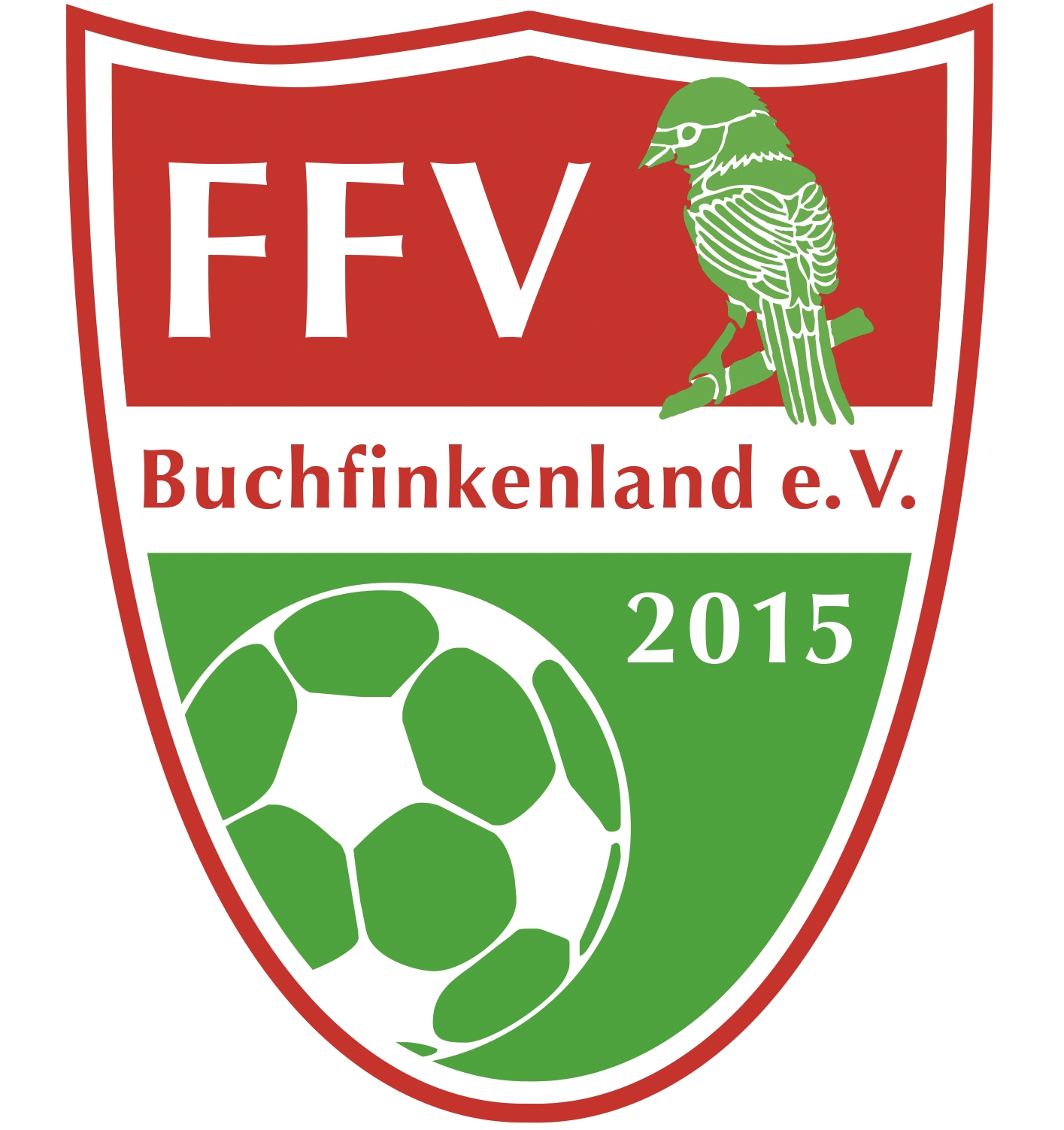 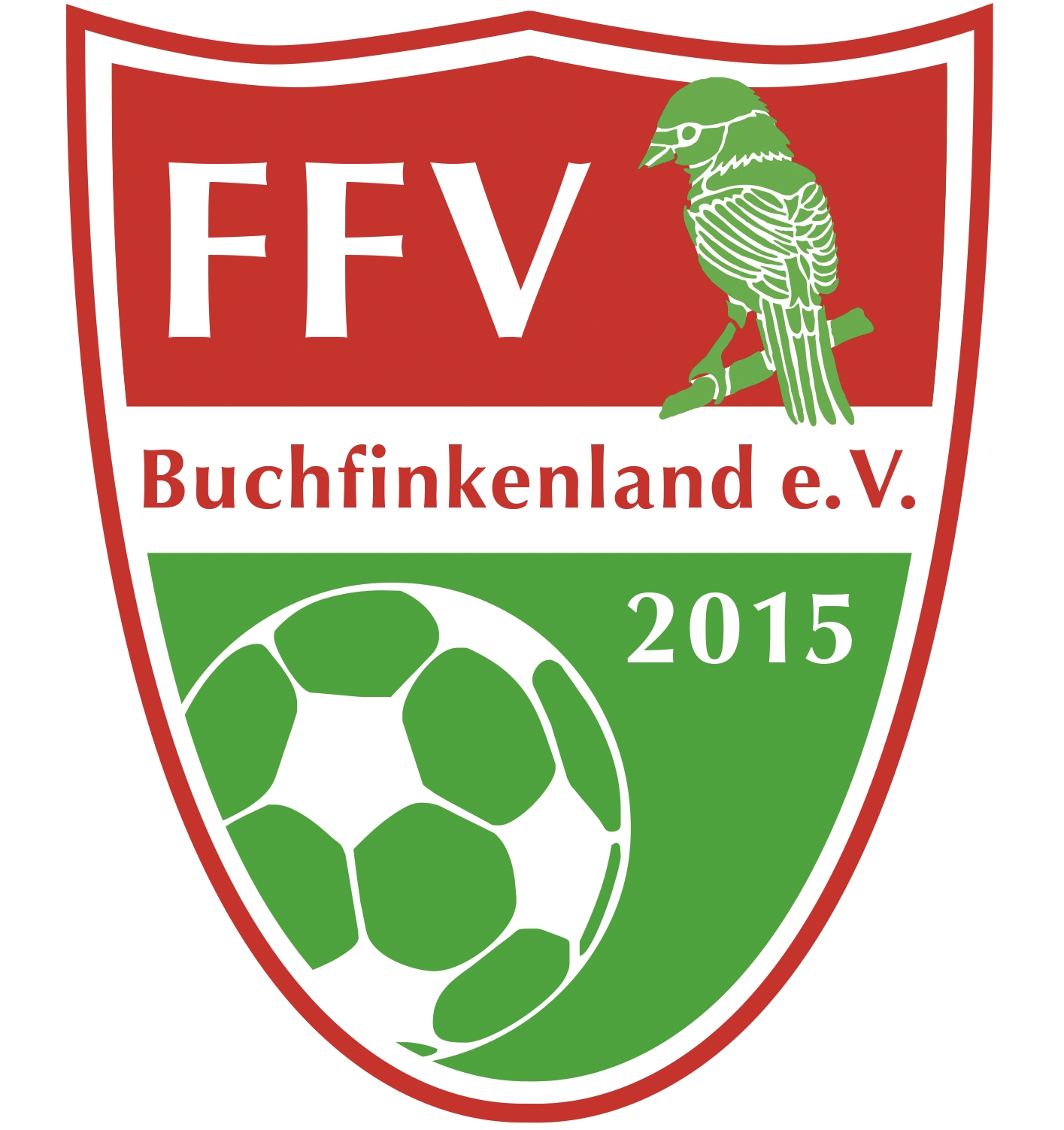 Fußballförderverein 2015 Buchfinkenland e.V.	___________________________________________________BeitrittserklärungIch beantrage hiermit nach § 9 Absatz 4 der Satzung die Aufnahme in den Fußballförderverein 2015 Buchfinkenland e.V. Mit der Aufnahme als Vereinsmitglied bin ich vorbehaltlos bereit, die Zwecke des Vereins zu unterstützen sowie dessen Satzung anzuerkennen. SEPA-Basis-LastschriftmandatIch - Kontoinhaber - ermächtige hiermit den Fußballförderverein 2015 Buchfinkenland e.V., Im Roth, 36088 Hünfeld – Gläubiger - bis auf schriftlichen Widerruf folgende Zahlungen (zutreffendes bitte ankreuzen  bzw. höheren Spendenbetrag eintragen)zu Lasten meines folgenden Kontos mittels Lastschrift einzuziehen. Zugleich weise ich mein Kreditinstitut an, die vom Fußballförderverein 2015 Buchfinkenland e.V. auf mein Konto gezogenen Lastschriften einzulösen.Hinweis: Ich kann innerhalb von acht Wochen, beginnend mit dem Belastungsdatum die Erstattung des belasteten Betrags verlangen. Es gelten dabei die mit meinem Kreditinstitut vereinbarten Bedingungen.Vorabinformation: Der Verein zieht die o.g. Beträge jährlich zum 30.06. ein. Fällt dieser nicht auf einen Bankarbeitstag, erfolgt der Einzug am unmittelbar darauf folgenden Bankarbeitstag. Name / FirmaVornameStraße, HausnummerPLZ, OrtHandy-, Festnetz-Nr.E-MailGeburts- / GründungsdatumMitgliedsnummer (Mandatsreferenz)Gläubiger-ID (Verein)DE65ZZZ00001769728Mitgliedsbeitrag jährlich am 30.06.Spenden jährlich 50,00 €100,00 € ________ €am 30.06.Mitgliedschaft(en)HellasBuchoniabeide/keineKreditinstitutBankleitzahlBICKontonummerIBANOrt, DatumUnterschrift Antragsteller und Kontoinhaber /gesetzlicher Vertreter